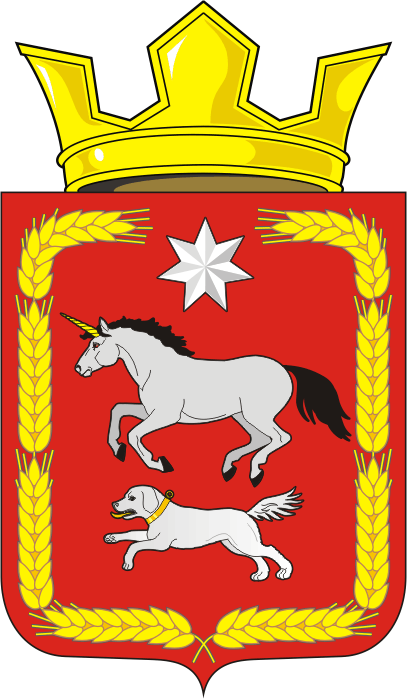 АДМИНИСТРАЦИЯ КАИРОВСКОГО СЕЛЬСОВЕТАСАРАКТАШСКОГО РАЙОНА ОРЕНБУРГСКОЙ ОБЛАСТИП О С Т А Н О В Л Е Н И Е____________________________________________________________________28.12.2022                                         с. Каировка                                             № 67-пОб обеспечении мер безопасности на территории муниципального образования Каировский сельсовет Саракташского района Оренбургской области в период проведения новогодних и рождественских праздников 2022-2023 годаВ соответствии с Федеральным законом от 06.10.2003 № 131- ФЗ « Об
общих принципах организации местного самоуправления в Российской
Федерации», Уставом муниципального образования Каировский сельсовет
Саракташского района Оренбургской области, учитывая сложившуюся политическую обстановку на территории Российской Федерации, в целях предупреждения пожаров и обеспечения безопасности при проведении новогодних и рождественских праздников, а также в целях обеспечения безаварийной работы объектов систем жизнеобеспечения населения 1. Установить с 28 декабря 2022 года по 8 января 2023 года особый противопожарный режим на территории муниципального образования Каировский сельсовет Саракташского района Оренбургской области.2. Рекомендовать руководителям организаций, учреждений, расположенных на территории Каировского сельсовета, при организации и проведении новогодних мероприятий исключить проведение увеселительных мероприятий для взрослых (корпоративы, дискотеки, фейерверки). 3. Рекомендовать руководителям учреждений культуры сельсовета, образования:- принять предупредительно-профилактические меры, направленные на обеспечение безопасности при проведении новогодних праздников, культурно-зрелищных мероприятий в праздничные дни, в период зимних каникул; - особое внимание обратить на состояние электросетей, приборов отопления, средств связи, путей эвакуации и назначение ответственного за пожарную безопасность;- провести инструктажи с лицами, ответственными за пожарную безопасность, и обслуживающим персоналом учреждений, задействованных в проведении массовых новогодних и рождественских мероприятий;- обеспечить в местах проведения праздничных мероприятий условия для безопасной эвакуации людей, наличие первичных средств пожаротушения в соответствии с действующими нормативами;- организовать проведение новогодних и рождественских праздников, а также мероприятий в период зимних каникул для детей и подростков с соблюдением санитарно-профилактических и противоэпидемических мероприятий;- организовать дежурства руководителей учреждений сельсовета, членов ООПН на период проведения праздничных мероприятий с 30.12.2022 по 08.01.2023гг.4. Контроль за выполнением настоящего постановления оставляю за собой.5. Постановление вступает в силу со дня его подписания.Глава сельсовета                                                                           А.Н.ЛогвиненкоРазослано: прокуратуре района, организациям, учреждениям сельсовета, администрации района, ОМВД РФ по Саракташскому району 